1, 2, 3, 4, and More Lesson for Parents and  Early Childhood Educators Little Lilly Ladybugby Donna Castle Richardson, Ed.D.  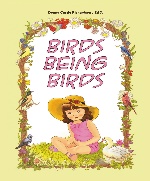 1st P-R-R-R-R through the book by modeling for the child how to read and think aloud the reading process as you read the book together.Model reading the book with the child following the suggestions below:         Predict by talking and thinking with the child as you look at the pictures and text content before and after reading each page.Read each page and model how to read aloud.  Respond to the predictions by affirming correct responses or allowing the child to self-correct.  Reflect on the story by using questions and retelling the story or encourage the child to retell the story.Re-read the story fluently with expression.  Sample Questions for reading the book together:  “As you look at the cover, what do you think the book will be about?”“We can read the title together. What did the title say?”  “Let us look at the first page of the story, where do you think this story is taking place? Why?”“What is happening on the next page? Let me read the page and see if you are right.”“What is the blue thing called? What is the yellow thing on the page?  Let us read to find out.”“What color is the ladybug on this page and how many spots does she have? Let us read together and check it out.”“What is different on this page? What color is this ladybug and how many spots does she have on her wings?  Do you know the plant she is on?”“What was the name of the plant?  What was the ladybug eating?”“What is happening to the larvae now? Let us see if you are right?”“Let’s see what is happening on the next page?”“What did you learn from that page?”“What transformation happened to the larvae on the next page?  How is she different?”“We can look at the next page together, what is the ladybug doing now?”“What do you think the two ladybugs are talking about on the next page?”“What were some of the things you learned from reading the story?”(Read the last section of the book and discuss the new words in the book.)Suggested questions for use after reading:“What changes did the ladybug go through in the book?“What did the ladybugs eat in the book? Let us go back and find the words that tell us what the ladybugs ate.”“What colors were the different ladybugs in the book?”“Have you seen different colored ladybugs? What color of ladybugs have you seen?”“What did the ladybug learn in the book?’  “Did you like this story?  Why or why not?”2nd Talk about the setting described in the beginning of the story.  “Where do you think the story took place?”   3rd After modeling how to read the book a second time, talk with the child about the ladybugs and their different colors. “How were the ladybugs different?”  “What plants were the ladybugs on?”“How many spots were on some of the ladybugs in the book.” “Let’s check the how many days the ladybug was in the pupa stage.”4th Explore the book together using the following questions to set up a focus for reviewing the book:“Would you like to read the book together.  We can review the different Indistar stages the ladybug went through.  I will point to the words and if you know them then you can read. When we finish reading, can you find the big word in the last section of the book that describes the changes the ladybug went through?  Can you describe the different changes the larvae went through to become a ladybug?”
More “What did the ladybug say at the end of the story? I will write down things you think would make the world a better place. Are there things that you can do now to make the world a better place?”    